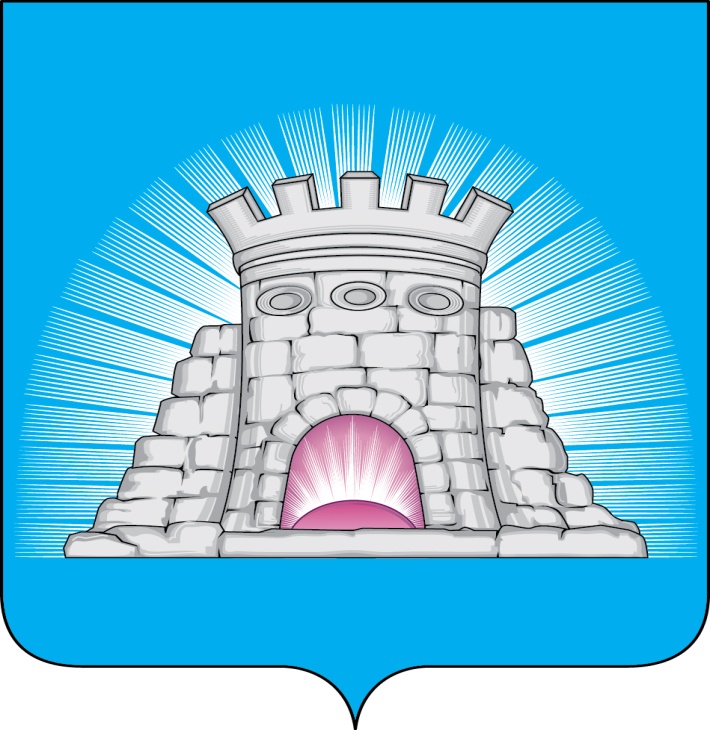 П О С Т А Н О В Л Е Н И Е   13.03.2023            № 351/3г.Зарайск             О внесении изменений в постановление главы городского             округа Зарайск Московской области  от 27.04.2022 № 688/4            «Об утверждении Порядка осуществления расходов из бюджета             городского округа Зарайск Московской области в 2022 году,             связанных с выполнением работ по ремонту подъездов в               многоквартирных домах, софинансирование которых             осуществляется из бюджета Московской области»      В соответствии со статьей 78 Бюджетного кодекса Российской Федерации, постановлением Правительства Российской Федерации от 18.09.2020 № 1492 «Об общих требованиях к нормативным правовым актам, муниципальным правовым актам, регулирующим предоставление субсидий, в том числе грантов в форме субсидий, юридическим лицам, индивидуальным предпринимателям, а также физическим лицам - производителям товаров, работ, услуг, и о признании утратившими силу некоторых актов Правительства Российской Федерации и отдельных положений некоторых актов Правительства Российской Федерации», постановлением Правительства Московской области от 11.10.2022 № 1091/35 «О досрочном прекращении реализации государственной программы Московской области «Формирование современной комфортной городской среды» и утверждении государственной программы Московской области «Формирование современной комфортной городской среды» на 2023-2027 годы», распоряжением Министерства экономики и финансов Московской области от 13.05.2022 № 24РВ-58 «Об утверждении предельных уровней софинансирования расходных обязательств муниципальных образований Московской области из бюджета Московской области на 2023 год и на плановый период 2024 и 2025 годов», решением Совета депутатов городского округа Зарайск от 15.12.2022 № 6/1 «О бюджете городского округа Зарайск Московской области на 2023 год  и на плановый период 2024 и 2025 годов», руководствуясь Уставом муниципального образования городской округ Зарайск  Московской области,                                                                                                                   010372                              П О С Т А Н О В Л Я Ю:      1. Внести в постановление главы городского округа Зарайск Московской области от 27.04.2022 № 688/4 «Об утверждении Порядка осуществления расходов из бюджета городского округа Зарайск Московской области в 2022 году, связанных с выполнением работ по ремонту подъездов в многоквартирных домах, софинансирование которых осуществляется из бюджета Московской области» следующие изменения:    1.1. В наименовании и по тексту постановления, а также в приложениях к постановлению слова «2022 году» заменить  словами «2023 году».     2. Изложить в прилагаемом к постановлению Порядке осуществления расходов из бюджета городского округа Зарайск Московской области в 2022 году, связанных с выполнением работ по ремонту подъездов в многоквартирных домах, софинансирование которых осуществляется из бюджета Московской области (далее - Порядок) в следующей редакции:    2.1. пункт 8 раздела I «Общие положения» Порядка: «8. Финансирование работ по ремонту подъездов осуществляется в следующих пропорциях:80 процентов - внебюджетные источники (средства, поступающие Получателям субсидии, осуществляющим управление МКД в рамках статьи «Содержание жилого помещения»;20 процентов - субсидия из бюджетов Московской области и местного бюджета в пропорциях, утвержденных распоряжением Министерства экономики и финансов Московской области от 13.05.2022 № 24 РВ-58 «Об утверждении предельных уровней софинансирования расходных обязательств муниципальных образований Московской области из бюджета Московской области на 2023 год и на плановый период 2024 и 2025 годов»:На 2023 год:82,6 % - средства бюджета Московской области,17,4 % - средства бюджета городского округа Зарайск.»;     2.2. абзац 6 пункта 5 раздела II «Порядок проведения отбора получателей субсидий для предоставления субсидий» Порядка:«- участники отбора не должны являться иностранными юридическими лицами, в том числе местом регистрации которых является государство или территория, включенные в утверждаемый Министерством финансов Российской Федерации перечень государств и территорий, используемых для промежуточного (офшорного) владения активами в Российской Федерации (далее - офшорные компании), а также российскими юридическими лицами, в уставном (складочном) капитале которых доля прямого или косвенного (через третьих лиц) участия офшорных компаний в совокупности превышает 25 процентов (если иное не предусмотрено законодательством Российской Федерации). При расчете доли участия офшорных компаний в капитале российских юридических лиц не учитывается прямое и (или) косвенное участие офшорных компаний в капитале публичных акционерных обществ (в том числе со статусом международной компании), акции которых обращаются на организованных торгах в Российской Федерации, а также косвенное участие таких офшорных компаний в капитале других российских юридических лиц, реализованное через участие в капитале указанных публичных акционерных обществ;»      2.3. подпункт 6.16 пункта 6 раздела II «Порядок проведения отбора получателей субсидий для предоставления субсидий» Порядка:«6.16. наличие положительного заключения, по результатам проверки правильности составления сметной документации на выполнение работ по ремонту подъездов и (или) достоверности определения сметной стоимости работ»;      2.4. Дополнить пункт 5 раздела II «Порядок проведения отбора получателей субсидий для предоставления субсидий» Порядка абзацем следующего содержания:«- участник отбора не должен находиться в перечне организаций и физических лиц, в отношении которых имеются сведения об их причастности к экстремистской деятельности или терроризму, либо в перечне организаций и физических лиц, в отношении которых имеются сведения об их причастности к распространению оружия массового уничтожения (в случае, если такие требования предусмотрены правовым актом).»;      2.5. Дополнить подпункт 6.14 пункта 6 раздела II «Порядок проведения отбора получателей субсидий для предоставления субсидий» Порядка после слов «специализированной организации, осуществляющей услуги по строительному контролю» словами « и согласованный Главным управлением Московской области «Государственная жилищная инспекция Московской области»».      3. Службе по взаимодействию со СМИ администрации городского округа Зарайск опубликовать настоящее постановление в периодическом печатном издании – «Зарайский вестник» - приложении к общественно-политической газете «За новую жизнь» и разместить на официальном сайте администрации городского округа Зарайск Московской области в информационно-телекоммуникационной сети «Интернет» (https://zarrayon.ru/).     4. Настоящее постановление вступает в силу со дня его подписания.Глава городского округа Зарайск    В.А. ПетрущенкоВерно:Начальник службы делопроизводства  Л.Б. Ивлева                13.03.2023Разослано: в дело, Простоквашину А.А., ФУ, отдел ЖКХ -3, ОБУ и О, СВ со СМИ, газете «За новую жизнь», прокуратуре, МУП «ЕСКХ ЗР»-3,                                    юридический отдел.Т.Е. Мацик8(496)66-2-44-64                                                   